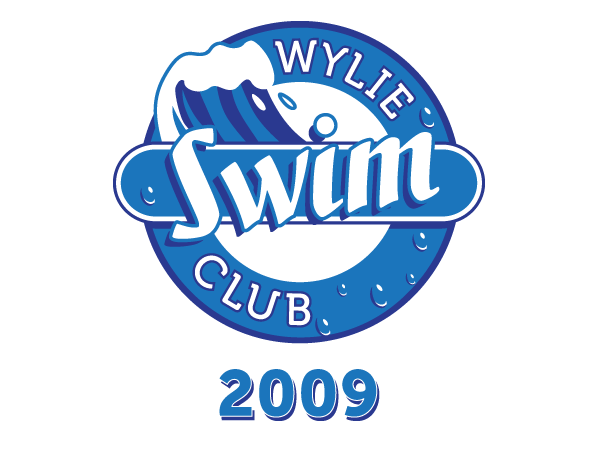 2013 Swim SeasonMailing Address:7474 BUFFALO GAP ROADABILENE, TX  79606698-POOL (7665)Physical Address: 7317 Beck AvenueSummer is quickly approaching and the Wylie Swim Club opens on Saturday, June 1st!  To secure your family’smembership, please mail the following items tothe address shown above: Completed Information Sheet Signed Rules & Regulations Sheet Your Membership Payment of $425.00*.*Active Military Families receive a 20%new member discount ($340.00) Photocopy of Military ID (if applicable)www.SwimWylie.comwww.facebook.com/WylieSwimClub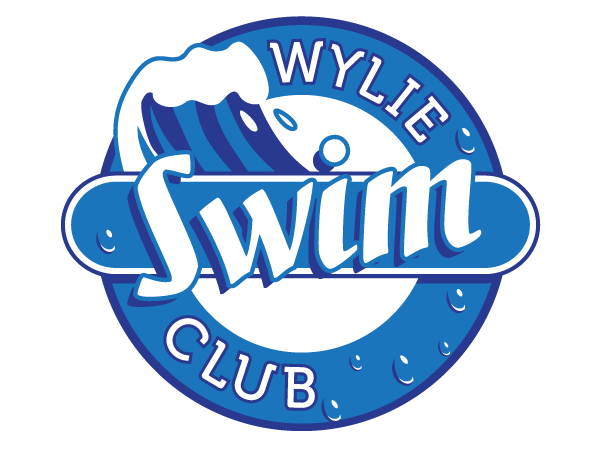 2013 InformationWylie Swim Club stresses and strives to maintain a family oriented atmosphere with Christian values emphasized.The pool opens on Saturday, June 1st and closes on Labor Day.The pool’s membership is private and limited to 185 family memberships.A family membership consists of: head of household, spouse (if applicable) & all unmarried children living in the home under the age of 25.1st year’s membership fee for new members is $425.00. Active Military families receive a 20% new membership discount ($340.00).Renewal fee for each following year’s membership is $295.00Active Military families receive a 10% renewal discount  ($265.50)Each family member will sign the Wylie Swim Club’s Rules & Regulations.Membership entitles the member families free access to the pool as often as desired during regular pool hours.2013 Pool Hours Sunday		 		1:00pm – 5:00pm
	Monday, Tuesday, Thursday	11:00am-8:00pm
	Wednesday				11:00am-5:00pm
	Friday, Saturday			12:00pm-8:00pmGuests are allowed, accompanied by a member - $4.00 at the gate - or - guest pass booklet of 10 passes for $30.00 may be purchased.  A certified lifeguard is on duty at all times.Facilities include:  Large pool with diving board & slide Large shaded sitting areaSeparate baby pool (for babies & children under 5)	BBQ grill & picnic areaFully stocked concession stand & fountain drinksSand volleyball court Men & Women’s showers	Private Parties are available for members and their guests after pool hours - 
2 hrs. - includes lifeguard - 40 people or less - $150.00  
2 hrs. – includes 2 lifeguards- parties with 41 to 80 people - $175.00.  
Parties of more than 80 people please check with management for pricing*Special rates for local church groups. Call for information.Wylie Swim ClubMailing Address:7474 BUFFALO GAP ROADABILENE, TX 79606698-POOL2013 Information SheetFamily Name: _____________________________________________________Address: 	________________________________________________________Home Phone: ____________________________________ Zip: 	_____________Email____________________________________________________________Email 2__________________________________________________________
Head of Household’s Name: 	_________________________________________Head of Household’s Employer: 	______________________________________Head of Household’s Work Phone: 	____________________________________Spouse’s Name (if applicable) Name: 	__________________________________Spouse’s Employer: 	_______________________________________________Spouse’s Work Phone: 	_____________________________________________Alternate Person to call in Emergency: 	_________________________________Alternate Person’s Phone: 	___________________________________________Hospital Preference: 	_______________________________________________Children’s Physician: 	___________________________	Phone: 	_____________Adult’s Physician: 	_____________________________ 	Phone: 	_____________Children’s Names - include last name, if different:	   Age		Date of Birth(only unmarried children living at home under the age of 25)1. _____________________________________	______	__________2. _____________________________________	______	__________3. _____________________________________	______	__________4. _____________________________________	______	__________5. _____________________________________	______	__________6. _____________________________________	______	__________	WYLIE SWIM CLUB	RULES AND REGULATIONSThese rules and regulations are designed to enhance clean moral behavior while emphasizing the importance of family activities.1.	No alcohol, tobacco products, abusive language, obscene gestures or clothing or accessories displaying any of these items will be allowed.  No public displays of affection, excessive rough play, running, skateboarding, skating, or riding in or around the pool area or extremely loud music will be allowed. No disrespect towards any Swim Club staff will be tolerated.2.	All swimwear must be modest and in good taste.  Women and girls may be asked to wear a t-shirt over their swimsuit if it is too revealing.  All decisions regarding swimwear will be left to the discretion of the managers and staff.  3.	The lifeguards, managers and/or employees of the Club will enforce all rules and regulations of the Wylie Swim Club.4.	Members are allowed to bring their own food & non-alcoholic beverage as long as it is not in glass containers.  Each member is required to clean up after themselves and to properly dispose of their trash.5.	The Wylie Swim Club will not be responsible for lost or stolen personal items including jewelry, clothing, shoes, etc.6.	The Wylie Swim Club’s membership is private and limited to family memberships.  A family membership consists of the head of household, spouse (if applicable), and all unmarried children living in the home under the age of 25.  All family members must live in the same house.7.	Children under the age of 8 must be accompanied by a parent or guardian.  Children 8 or over without parental direction may be asked to demonstrate swimming abilities for safety purposes before being allowed to swim.8.	Members and guests must adhere to all posted rules on the premises.  Showering before entrance to the pool is a City Ordinance and must be abided by.9.	Guests must be accompanied by a member.  Only 3 guests per member are allowed at any one time.  Guests must check-in and pay at the gate.  Guest pass booklets may be purchased at the counter.  All guests must leave the premises at the time the member leaves with which they came.10.	It is understood that the member is responsible for the conduct of their guest(s).  The guest(s) must adhere to all rules and regulations of the Wylie Swim Club.11.	Use of floats, tubes, water guns and other water toys in the pool will be left up to the discretion of the lifeguards and managers.  Weight limit on the diving board and slide is 250 pounds.12.	During times when a lifeguard is not on duty and present at pool side the manager may order all members and guests from the pool and at any rate shall order all children under the age of 17 from the pool.  “Adult Swims” will be called at the discretion of the lifeguards and/or managers.13.	All members and guests shall be subject to all directives issued by lifeguards.14.	Members will be required to check-in at the counter before entering the pool facility.  A master list of all members will be kept at the pool.  Upon arrival, members will be asked to give their name and possibly some form of identification.  Children checking in will be required to give their name and birth date.  Any misuse or abuse of this system will be cause for removal from the pool and possible revocation of membership privileges.  15.	Private parties are available on a first come, first serve basis.  Parties can be held at times approved by the Club managers.  The cost of the party shall be determined at the discretion of the Club managers payable in advance and shall be held for all or part of a two hour period set at the discretion of the Club managers.  A lifeguard will be provided for all private parties.  All Club rules will be in effect during all private parties.VIOLATIONS OF CLUB RULES AND REGULATIONS	All members shall abide by Club rules and regulations as promulgated by the management staff and implemented and enforced by the Club managers, employees, and lifeguards.	When conduct, as determined by a manager or an employee of the Club, is of a serious nature the Club may choose to issue such warnings as deemed appropriate.  Repeated violations of conduct may result in suspension from pool activities as determined appropriate by the management staff and/or revocation of membership.  ACKNOWLEDGMENT OF RECEIPT OF RULES AND REGULATIONS AND WAIVER OF RIGHTS	I, THE UNDERSIGNED APPLICANT/MEMBER HAVE READ, UNDERSTAND AND RECEIVED THE FOREGOING RULES AND REGULATIONS PROMULGATED BY THE MANAGEMENT STAFF OF THE WYLIE SWIM CLUB AND DO HEREBY AGREE TO ABIDE BY AND BE BOUND BY SAME.  I DO FURTHER WAIVE ALL RIGHTS, CAUSES OF ACTION, AND DAMAGES AGAINST THE WYLIE SWIM CLUB, ITS SUCCESSORS AND ASSIGNS, EMPLOYEES AND AGENTS, THAT MAY BE CAUSED BY VIOLATION OF SAID RULES AND REGULATIONS.  FURTHER, I HAVE READ AND EXPLAINED SAID RULES AND REGULATIONS TO ALL MINOR CHILDREN OF MY FAMILY.Date:			    									        								Head of HouseholdSignature required by all family memberswith an age of 8 years or older:_________________________________		___________________________________________________________________		__________________________________(revised 2010)_________________________________		__________________________________                             	WYLIE SWIM CLUB	RULES AND REGULATIONSThese rules and regulations are designed to enhance clean moral behavior while emphasizing the importance of family activities.1.	No alcohol, tobacco products, abusive language, obscene gestures or clothing or accessories displaying any of these items will be allowed.  No public displays of affection, excessive rough play, running, skateboarding, skating, or riding in or around the pool area or extremely loud music will be allowed. No disrespect towards any Swim Club staff will be tolerated.2.	All swimwear must be modest and in good taste.  Women and girls may be asked to wear a t-shirt over their swimsuit if it is too revealing.  All decisions regarding swimwear will be left to the discretion of the managers and staff.  3.	The lifeguards, managers and/or employees of the Club will enforce all rules and regulations of the Wylie Swim Club.4.	Members are allowed to bring their own food & non-alcoholic beverage as long as it is not in glass containers.  Each member is required to clean up after themselves and to properly dispose of their trash.5.	The Wylie Swim Club will not be responsible for lost or stolen personal items including jewelry, clothing, shoes, etc.6.	The Wylie Swim Club’s membership is private and limited to family memberships.  A family membership consists of the head of household, spouse (if applicable), and all unmarried children living in the home under the age of 25.  All family members must live in the same house.7.	Children under the age of 8 must be accompanied by a parent or guardian.  Children 8 or over without parental direction may be asked to demonstrate swimming abilities for safety purposes before being allowed to swim.8.	Members and guests must adhere to all posted rules on the premises.  Showering before entrance to the pool is a City Ordinance and must be abided by.9.	Guests must be accompanied by a member.  Only 3 guests per member are allowed at any one time.  Guests must check-in and pay at the gate.  Guest pass booklets may be purchased at the counter.  All guests must leave the premises at the time the member leaves with which they came.10.	It is understood that the member is responsible for the conduct of their guest(s).  The guest(s) must adhere to all rules and regulations of the Wylie Swim Club.11.	Use of floats, tubes, water guns and other water toys in the pool will be left up to the discretion of the lifeguards and managers.  Weight limit on the diving board and slide is 250 pounds.12.	During times when a lifeguard is not on duty and present at pool side the manager may order all members and guests from the pool and at any rate shall order all children under the age of 17 from the pool.  “Adult Swims” will be called at the discretion of the lifeguards and/or managers.13.	All members and guests shall be subject to all directives issued by lifeguards.14.	Members will be required to check-in at the counter before entering the pool facility.  A master list of all members will be kept at the pool.  Upon arrival, members will be asked to give their name and possibly some form of identification.  Children checking in will be required to give their name and birth date.  Any misuse or abuse of this system will be cause for removal from the pool and possible revocation of membership privileges.  15.	Private parties are available on a first come, first serve basis.  Parties can be held at times approved by the Club managers.  The cost of the party shall be determined at the discretion of the Club managers payable in advance and shall be held for all or part of a two hour period set at the discretion of the Club managers.  A lifeguard will be provided for all private parties.  All Club rules will be in effect during all private parties.VIOLATIONS OF CLUB RULES AND REGULATIONS	All members shall abide by Club rules and regulations as promulgated by the management staff and implemented and enforced by the Club managers, employees, and lifeguards.	When conduct, as determined by a manager or an employee of the Club, is of a serious nature the Club may choose to issue such warnings as deemed appropriate.  Repeated violations of conduct may result in suspension from pool activities as determined appropriate by the management staff and/or revocation of membership.  ACKNOWLEDGMENT OF RECEIPT OF RULES AND REGULATIONS AND WAIVER OF RIGHTS	I, THE UNDERSIGNED APPLICANT/MEMBER HAVE READ, UNDERSTAND AND RECEIVED THE FOREGOING RULES AND REGULATIONS PROMULGATED BY THE MANAGEMENT STAFF OF THE WYLIE SWIM CLUB AND DO HEREBY AGREE TO ABIDE BY AND BE BOUND BY SAME.  I DO FURTHER WAIVE ALL RIGHTS, CAUSES OF ACTION, AND DAMAGES AGAINST THE WYLIE SWIM CLUB, ITS SUCCESSORS AND ASSIGNS, EMPLOYEES AND AGENTS, THAT MAY BE CAUSED BY VIOLATION OF SAID RULES AND REGULATIONS.  FURTHER, I HAVE READ AND EXPLAINED SAID RULES AND REGULATIONS TO ALL MINOR CHILDREN OF MY FAMILY.Date:			    									        								Head of HouseholdSignature required by all family memberswith an age of 8 years or older:_________________________________		___________________________________________________________________		__________________________________(revised 2010)_________________________________		__________________________________                             